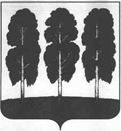 АДМИНИСТРАЦИЯ БЕРЕЗОВСКОГО РАЙОНАХАНТЫ-МАНСИЙСКОГО АВТОНОМНОГО ОКРУГА – ЮГРЫРАСПОРЯЖЕНИЕ от 07.11.2022 года                                                    	№ 709-рпгт. БерезовоО внесении изменения в распоряжение администрации городского поселения Березово № 364-р от 14.10.2013 «О признании жилогодома аварийным и неподлежащим реконструкции»В целях приведения муниципального правового акта городского поселения Березово в соответствие с действующим законодательством:Пункт 1 распоряжения администрации городского поселения Березово                № 364-р от 14.10.2013 «О признании жилого дома аварийным и не подлежащим реконструкции» дополнить абзацем третьим следующего содержания:«- расселение жителей из указанного дома осуществить в соответствии с «адресной программой Березовского района по переселению граждан из аварийного жилищного фонда на 2019-2022 годы», утвержденной постановлением администрации Березовского район от 20.05.2019 № 598, в срок до 31.12.2022.».Настоящее распоряжение вступает в силу после его подписания.Глава района	 П.В. Артеев